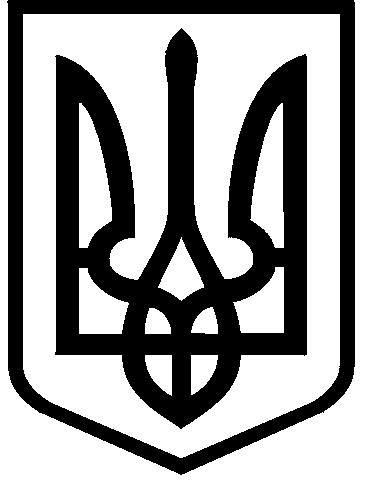 апаратвиконавчого органу київської міської ради(КИЇВСЬКої МІСЬКої ДЕРЖАВНої АДМІНІСТРАЦІї)управління інформаційного забезпечення та доступу до публічної інформаціїм. Київ – 44, вул. Хрещатик, 36, к. 107, тел/факс (044) 202-76-00, ЄДРПОУ 37853361, e-mail: uizdpi@kievcity.gov.uae-mail для запитів на публічну інформацію: zapyt@kma.gov.ua 31.07.2018 № 09/023-2643 Д. Клименко foi+request-37080-855936ee@dostup.pravda.com.uaШановний пане Дмитре!До виконавчого органу Київської міської ради (Київської міської державної адміністрації) надійшов ваш запит на інформацію, який було зареєстровано 30.07.2018 в управлінні інформаційного забезпечення та доступу до публічної інформації апарату виконавчого органу Київської міської ради (Київської міської державної адміністрації) за № 3089(з). Повідомляємо, що відповідно до частини третьої статті 22 Закону України «Про доступ до публічної інформації»  30.07.2018 запит направлено до Департаменту земельних ресурсів та Департаменту транспортної інфраструктури  виконавчого органу Київської міської ради (Київської міської державної адміністрації) для подальшого опрацювання в межах компетенції в установленому законом порядку.  З повагоюНачальник управління 						Катерина БАРАНОВАВідповідно до статті 12 Закону України «Про захист персональних даних» повідомляємо, що Ваші персональні дані включено до ІТС «Єдиний інформаційний простір територіальної громади міста Києва». Метою обробки  Ваших персональних даних є забезпечення реалізації права на доступ до публічної інформації.Інформуємо, що Ви як суб’єкт персональних даних маєте права передбачені статтею 8 Закону України «Про захист персональних даних» та статтею 10 Закону України «Про доступ до публічної інформації».Паніна 202 76 00